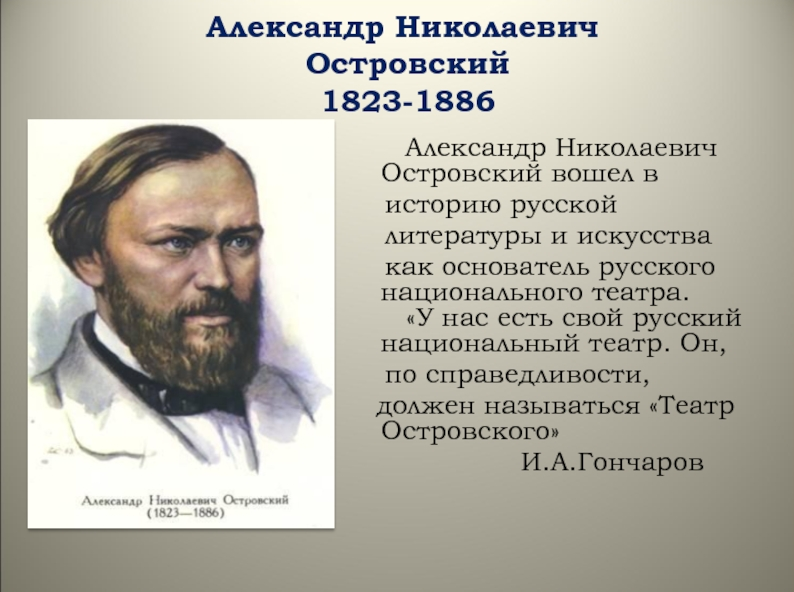 «ПИСАТЕЛЬ,  ДРАМАТУРГ  НА   ВСЕ  ВРЕМЕНА»ЛИТЕРАТУРНЫЙ ЧАС К 200-ЛЕТИЮ  А.Н. ОСТРОВСКОГО          Уважаемые гости!   Сегодня мы с вами вспомним, кто является           основателем русского национального театра в России.Литературе   вы   принесли  в  дар    целую  библиотеку  художественных произведений, для сцены создали свой  особый  мир. Вы один  достроили   здание, в основание  которого  положили краеугольные камни  Фонвизин,  Грибоедов, Гоголь. Но только после вас мы, русские,  можем с гордостью  сказать6 «У нас есть свой русский драматический мир.»                                                                                                   А.И. Гончаров- Как вы считаете, о ком из известных писателей мог так сказать А.И.Гончаров?                                                                                                           Верно, об  Александре Николаевиче Островском. 12апреля  2023 года  мы  будем отмечать 200-летие со дня рождения известного  русского писателя,  талантливого драматурга, основателя современного русского  театра.       А.Н. Островский  родился 31 марта  (12 апреля) 1823 года в Замоскво-   речье, вблизи центра Москвы, на Малой Ордынке. Отец его,  Николай Фе-  дорович, был сыном священника. В 1839 году получил дворянство.    Мать, Любовь  Ивановна  Саввина,  дочь  пономаря и  просвирни,  умерла, когда  Александру не исполнилось ещё девяти  лет. В семье  было  четверо детей. Благодаря положению Николая Федоровича, семья жила в достатке; уделялось большое внимание учёбе детей, получивших домашнее образование. Через пять лет , после смерти матери, ртец женился на дочери шведского дворянина. С мачехой детям повезло – она окружила их заботой и продолжила заниматься их обучением.Детство и юность  Островского  прошли в центре  Замоскворечья.  Благодаря   большой  библиотеке  отца  он  рано   познакомился  с  русской  литературой    и почувствовал  склонность  к  писательству,  но  отец хотел  сделать  из него   юриста. В 1835 году Островский поступил в 3 класс Первой Московской          губернской гимназии .В 1840 году по желанию отца поступил на юридичес-   кий факультет Московского университета, но не окончил, - ушёл. В 1843 го-   ду отец определили его на  службу концеляристом в Совестный суд и до 1850 года  будущий драматург служил в московских судах.К 1846 году А.Н. Островским уже было написано много сцен из купеческого быта и задумана комедия «Несостоятельный должник» (впоследствии – «Свои люди – сочтёмся»). Литературную известность Островскому и прине-  сла комедия «Свои люди – сочтёмся!», опубликованная в 1850 году в журна-  ле М.П. Погодина «Москвитянин». Первая пьеса Островского, которой посчастливилось попасть на театральные подмостки, -  «Не в свои сани не садись», впервые поставлена в Москве на сцене Малого театра 14 января 1853 года.Более 30 лет, начиная с 1853 года, новые пьесы Островского почти каждый сезон появлялись в московском Малом и петербургском Александринском театрах. С 1956 года Островский становится постоянным сотрудником журнала «Современник». А в 1859 году было напечатано первое собрание сочинений Островского в двух томах. В 1863 году Островский был награжден Уваровской  премией ( за пьесу         «Гроза») и избран членом-корреспондентом Петербургской академии наук.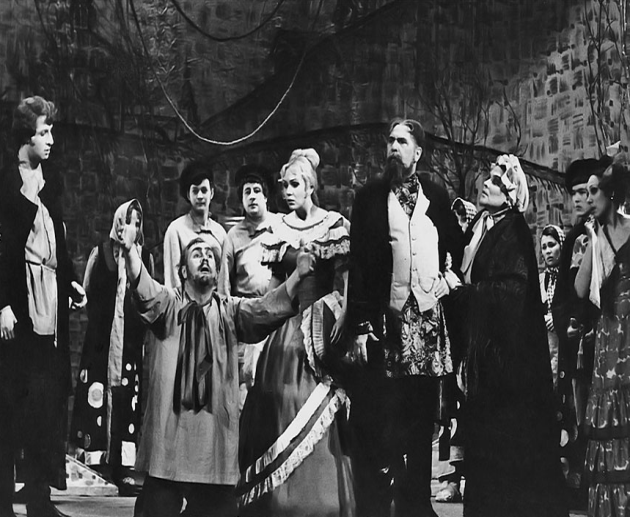 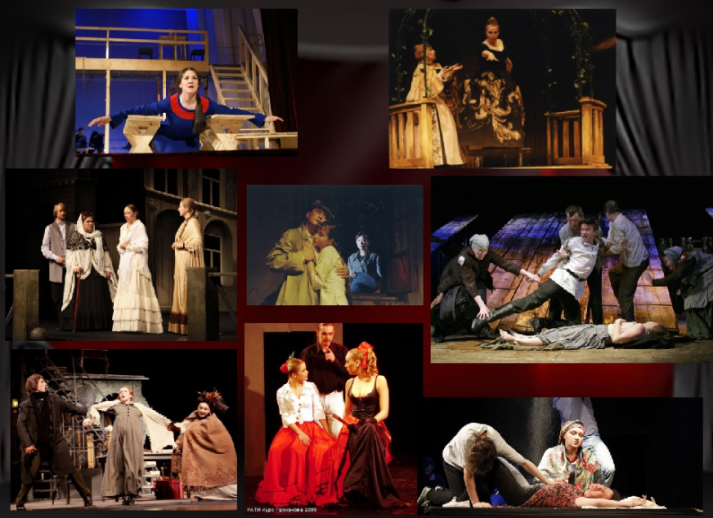 В 1866 году Островский основал Артистический кружок, давший впоследствии московской сцене многих талантливых  деятелей. В доме   Островского бывали известные литераторы, критики, композиторы  -         И.А. Гончаров, Д.В.Григорович,  И.С. Тургенев,  Ф. М. Достоевский,         М.Е. Салтыков-Щедрин, Л.Н. Толстой,  П.И. Чайковский.                                             В 1874 году было образовано Общество русских драматических писа-       телей и оперных композиторов,  бессменнным  председателем которого Островский оставался до самой смерти.  В 1875 году Островский был назначен заведующим репертуарной частью московских театров и на-    чальником театрального училища.Несмотря на то, что его пьесы делали хорошие сборы и что в 1883 году император Александр III  пожаловал ему ежегодную пенсию в три тысячи рублей, денежные проблемы не оставляли Островского до последних дней   его жизни. Здоровье не отвечало тем планам, какие он ставил перед собой.     Усиленная работа истощила организм.                                                                      Скончался А.Н. Островский 2 июня 1886 года в своём костромском имении   Щелыково от болезни сердца. Вы, уважаемые читатели, только что ознакомились с биографией  А.Н.            Островского. Я предлагаю вам интересные факты о его жизни, которые вы,   возможно, не знали.У Островского было 13 братьев и сестёр, но половина из них  умерла ещё        в детстве. Будущий драматург был старшим, и первым выжившим ребёнком    в семье.                                                                                                                              – Александр начал работать ещё  в 12 лет.                                                                          – долгое время  пьесы Островского не печатались так как у него были проблемы с цензурой.                                                                                                         – Островский говорил на 7 языках, не включая русский. Это были: английс-   кий, французский, испанский, немецкий, итальянский, латынь и древнегре-   ческий.                                                                                                                                – Островский любил читать книги о Гражданской войне. Его любовь к литературе зародилась ещё в детстве.                                                                             – Островский был заядлым рыбаком.                                                                                – Во многих пьесах драматурга судебные чиновники показаны в не очень хорошем свете. Это отражение личного опыта писателя, которому по отцо-  вскому приказу пришлось некоторое время работать в суде.                                    -  Островский пропускал занятия, а потом и вовсе был отчислен из универ-   ситета. Причиной этого была любовь к театру и сцене, он старался не пропускать ни одного спектакля.-  Он был лично знаком со знаменитым композитором Римским-Корсаковым. Тот даже превратил его пьесу-сказку «Снегурочка» в оперу, положив её на       музыку.- За 40 лет творчества Островский создал почти 50 пьес разных жанров.- Драматург впервые вывел на сцену героев низкого социального статуса.      За это его пьесы недоброжелатели  называли «грязными».- Писатель умер во время написания своей 50-й пьесы от сердечного приступа.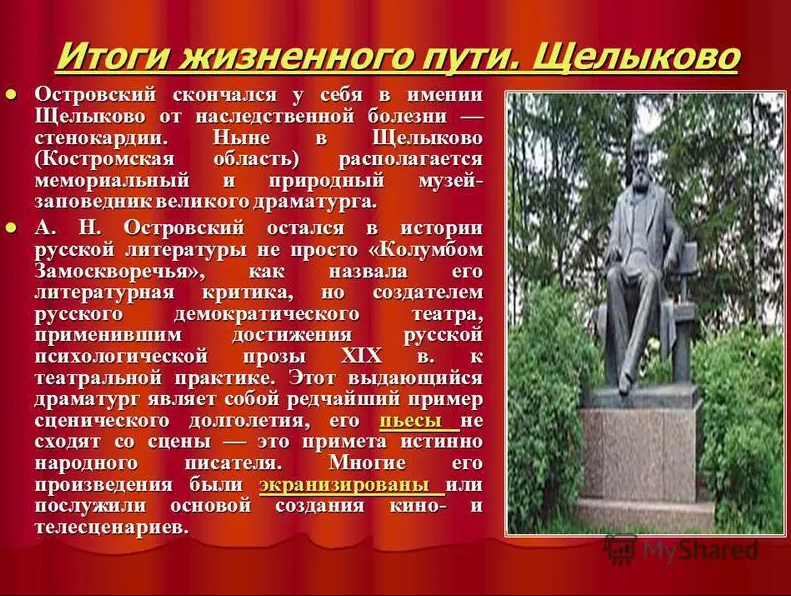 « Перед нами во весь рост стоит общественный деятель, которым гордиться    должна страна и имя которого на вечные времена, станет синонимом            справедливости, гуманности и борьбы за свободу…»                                                                                         П.М. Невежин.Мероприятие подготовлено директором МБУ «Атаманская поселенческая   библиотека  Литвиненко В.С.                                                  12.04.2023 г.          